Deconstructed BurritosPaleogrubs.comEssentially, this recipe offers all of the good substance of a burrito without the tortilla wrapping. The ingredients are prepared on their own, and then everything is brought together when plating the dish. Sweet potatoes provide a starchy base instead of rice and beans. A simple salsa and a side of avocado add zest and creaminess as toppings.Ingredients:For the salsa:2 Roma tomatoes, diced and seeded1 medium cucumber, diced3 green onions, chopped3 tbsp cilantro, chopped2 tbsp extra virgin olive oilJuice of 1/2 limeSalt, to tasteFor the beef:1 1/2 lbs. ground beef1 medium onion, diced1 tbsp extra virgin olive oil1 14.5-oz. can diced tomatoes 3 cloves garlic, finely diced2 tsp sweet paprika2 tsp cumin 1 tsp ground coriander 1/2 tsp saltFor the potatoes:2 large sweet potatoes, peeled and cubed2 tbsp extra virgin olive oil1 tsp sweet paprika1/2 tsp cumin powderPinch of ground corianderSalt and pepper1 avocado, diced1 lime, for servingDirections1. Mix together the ingredients for the salsa in a small bowl. Adjust salt to taste. Place in the refrigerator until ready to serve. 2. Preheat the oven to 375 degrees F. To make the beef mixture, heat the olive oil in a large skillet over medium heat. Add the onion and sauté for 4-5 minutes until soft. Add the garlic and cook for an additional minute. Add the ground beef to the pan and cook until browned, stirring regularly. Once browned, stir in the paprika, cumin, ground coriander, and salt. Add the diced tomatoes with the juices and bring to a boil. Reduce the heat to simmer and cook, uncovered, for 25-30 minutes, stirring occasionally. 3. As the beef is simmering, toss the sweet potatoes with olive oil and spices in a bowl. Place onto a rimmed baking sheet and roast for 20 minutes until soft, turning once. 4. To assemble, place the sweet potatoes in the bottom of the bowl. Top with the ground beef, salsa, and then the avocado. Serve with lime wedges.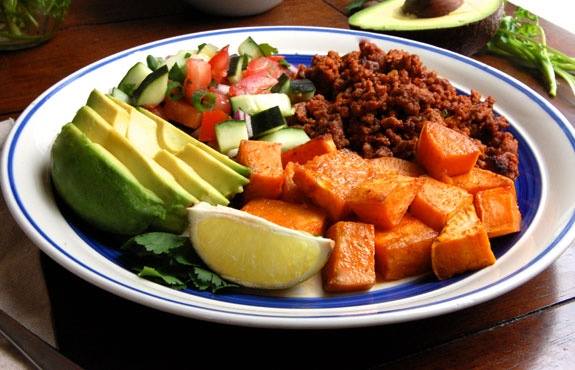 